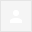 Tere Lea, Inge, Epp ja Robert!Annan teada, et jõudumööda on tegeletud kõikide liikmemaksu võlglastega. Lea ja Inge on edastanud suulist infot, ise olen saatnud liikmemaksu võlglastele järgnevasisulise teate, lähtuvalt võlgnevuse pikkusest:---------------------------
Lugupeetud Käsmu Külaseltsi liige ....Anname teada, et teil on tasumata Käsmu Külaseltsi 4 aasta liikmemaksud kogusummas 80 €.Kui soovite oma liikmelisust jätkata, palume eelnimetatud summa tasuda 30.aprilliks ühingu arveldusarvele Swedbank EE042200221031995138.Alus: MTÜ Käsmu Külaselts põhikirja punktid 3.4 ja 3.5., juhatuse 11.04.15 koosoleku otsus.------------------------------Tagasiside on Pikkamäedelt ja Vaikjärvedelt saadud tagasiside, et nad ei soovi liikmed olla. teised on lihtsalt kirja sisule vastavalt reageerimata jätnud.Tänaseks on liikemaks tasumata ja seetõttu oma liikmelisuse lõpetanud järgmised inimesed (lisan sulgudesse tasumata perioodi):Margit Sondla, Taimi ja Lembo Pikkamäe, Mihkel ja Mare Rohtla, Aarne Vaik, Aimar ja Karmen Kask, Peep Sõer (4 aastat), Tarmo Vahersalu, Tõnu Kuusk, Jüri Kongas, Katrin Enno (2 aastat), Liisa Kangust-Vaikjärv, Jörgen Vaikjärv, Kätlin Puusepp (1aasta).Vastavalt meie viimase koosoleku otsusele ja viimasel üldkoosolekul arutatule on tänaseks liikmete nimekiri täpsustunud, alles on jäänud need, kes oma tahet liikmemaksu tasumisega on kinnitanud. Juurde on tulnud 3 inimest.Teen ettepaneku koostada protokoll lähtuvalt ülalnimetatust ning otsusena arvata liikmemaksu mitte tasunud inimesed külaseltsist välja. (Alternatiivina jääb neile kõigile  tõsise soovi korral alles võimalus külaseltsiga uuesti liituda.)Palun teie tagasisidet protokolli ja otsuse vormistamise kohta hiljemalt reedeks, 22.maiks.Kõike hääd,VirgeTere!Sündigu nii.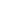 Robert19. mai 2015 22.00 kirjutas Virge Ong <virgeong@gmail.com>:Tere Lea, Inge, Epp ja Robert!Annan teada, et jõudumööda on tegeletud küikide liikmemaksu võlglastega. Lea ja Inge on edastanud suulist infot, ise olen saatnud liikmemaksu võlglastele järgnevasisulise teate,lähtuvalt võlgnevuse pikkusest:---------------------------
Lugupeetud Käsmu Külaseltsi liige ....Anname teada, et teil on tasumata Käsmu Külaseltsi 4 aasta liikmemaksud kogusummas 80 €.Kui soovite oma liikmelisust jätkata, palume eelnimetatud summa tasuda 30.aprilliks ühingu arveldusarvele Swedbank EE042200221031995138.Alus: MTÜ Käsmu Külaselts põhikirja punktid 3.4 ja 3.5., juhatuse 11.04.15 koosoleku otsus.------------------------------Tagasiside on Pikkamäedelt ja Vaikjärvedelt saadud tagasiside, et nad ei soovi liikmed olla. teised on lihtsalt kija sisule vastavalt reageerimata jätnud.Tänaseks on liikemaks tasumata ja seetõttu oma liikmelisuse lõpetanud järgmised inimesed (lisan sulgudesse tasumata perioodi):Margit Sondla, Taimi ja Lembo Pikkamäe, Mihkel ja Mare Rohtla, Aarne Vaik, Aimar ja Karmen Kask, Peep Sõer (4 aastat), Tarmo Vahersalu, Tõnu Kuusk, Jüri Kongas, Katrin Enno (2 aastat), Liisa Kangust-Vaikjärv, Jörgen Vaikjärv, Kätlin Puusepp (1aasta).Vastavalt meie viimase koosoleku otsusele ja viimasel üldkoosolekul arutatule on tänaseks liikmete nimekiri täpsustunud, alles on jäänud need, kes oma tahet liikmemaksu tasumisega on kinnitanud. Juurde on tulnud 3 inimest.Teen ettepaneku koostada protokoll lähtuvalt ülalnimetatust ning otsusena arvata liikmemaksu mitte tasunud inimesed külaseltsist välja. (Alternatiivina jääb neile kõigile  tõsise soovi korral alles võimalus külaseltsiga uuesti liituda.)Palun teie tagasisidet protokolli ja otsuse vormistamise kohta hiljemalt reedeks, 22.maiks.Kõike hääd,VirgeHommikut,
olen nõus.
Kõigile, kellele pidin teatama, olen helistanud koosoleku toimumise
kohta. Epp teatas Marele ja Hannesele ja tuletasin ka talle
meelde liikmemaksu.
Pidi maksma koosolekul.
LL


Oli Tue, 19 May 2015 22:00:37 +0300,
kui Virge Ong <virgeong@gmail.com> kirjutas:

> Tere Lea, Inge, Epp ja Robert!
> 
> Annan teada, et jõudumööda on tegeletud küikide liikmemaksu
> võlglastega. Lea ja Inge on edastanud suulist infot, ise olen saatnud
> liikmemaksu võlglastele järgnevasisulise teate,lähtuvalt võlgnevuse
> pikkusest:
> ---------------------------
> Lugupeetud Käsmu Külaseltsi liige ....
> Anname teada, et teil on tasumata Käsmu Külaseltsi 4 aasta
> liikmemaksud kogusummas 80 €.
> *Kui soovite* oma liikmelisust jätkata, palume eelnimetatud summa
> tasuda *30.aprilliks
> *ühingu arveldusarvele *Swedbank* *EE042200221031995138.*> Alus: MTÜ Käsmu Külaselts põhikirja punktid 3.4 ja 3.5., juhatuse
> 11.04.15 koosoleku otsus.
> ------------------------------
> Tagasiside on Pikkamäedelt ja Vaikjärvedelt saadud tagasiside, et nad
> ei soovi liikmed olla. teised on lihtsalt kija sisule vastavalt
> reageerimata jätnud.
> Tänaseks on liikemaks tasumata ja seetõttu oma liikmelisuse lõpetanud
> järgmised inimesed (lisan sulgudesse tasumata perioodi):
> Margit Sondla, Taimi ja Lembo Pikkamäe, Mihkel ja Mare Rohtla, Aarne
> Vaik, Aimar ja Karmen Kask, Peep Sõer (4 aastat), Tarmo Vahersalu,
> Tõnu Kuusk, Jüri Kongas, Katrin Enno (2 aastat), Liisa
> Kangust-Vaikjärv, Jörgen Vaikjärv, Kätlin Puusepp (1aasta).
>
> Vastavalt meie viimase koosoleku otsusele ja viimasel üldkoosolekul
> arutatule on tänaseks liikmete nimekiri täpsustunud, alles on jäänud
> need, kes oma tahet liikmemaksu tasumisega on kinnitanud. Juurde on
> tulnud 3 inimest.
>
> Teen ettepaneku koostada protokoll lähtuvalt ülalnimetatust ning
> otsusena arvata liikmemaksu mitte tasunud inimesed külaseltsist
> välja. (Alternatiivina jääb neile kõigile  tõsise soovi korral alles
> võimalus külaseltsiga uuesti liituda.)
> Palun teie tagasisidet protokolli ja otsuse vormistamise kohta
> hiljemalt reedeks, 22.maiks.
>
> Kõike hääd,
> Virge
--
Lea Lond <lea.lond@gmail.com>Tere,
põhimõtteliselt olen nõus. Mõtlen ainult, et näiteks Tarmo Vahersalul või Peebul on  lihtsalt kättevõtmise küsimus (mehed ju) Äkki peaks nendega telefonitsi ühendust võtma. Näiteks Epp saaks sellega kindlasti hakkama, tal ka ilmselt tel. numbrid olemas. 

IngeTsitaat Virge Ong <virgeong@gmail.com> :Tere Lea, Inge, Epp ja Robert!Annan teada, et jõudumööda on tegeletud küikide liikmemaksu võlglastega. Lea ja Inge on edastanud suulist infot, ise olen saatnud liikmemaksu võlglastele järgnevasisulise teate,lähtuvalt võlgnevuse pikkusest:---------------------------Lugupeetud Käsmu Külaseltsi liige ....Anname teada, et teil on tasumata Käsmu Külaseltsi 4 aasta liikmemaksud kogusummas 80 €.Kui soovite oma liikmelisust jätkata, palume eelnimetatud summa tasuda 30.aprilliks ühingu arveldusarvele Swedbank EE042200221031995138.Alus: MTÜ Käsmu Külaselts põhikirja punktid 3.4 ja 3.5., juhatuse 11.04.15 koosoleku otsus.------------------------------Tagasiside on Pikkamäedelt ja Vaikjärvedelt saadud tagasiside, et nad ei soovi liikmed olla. teised on lihtsalt kija sisule vastavalt reageerimata jätnud.Tänaseks on liikemaks tasumata ja seetõttu oma liikmelisuse lõpetanud järgmised inimesed (lisan sulgudesse tasumata perioodi):Margit Sondla, Taimi ja Lembo Pikkamäe, Mihkel ja Mare Rohtla, Aarne Vaik, Aimar ja Karmen Kask, Peep Sõer (4 aastat), Tarmo Vahersalu, Tõnu Kuusk, Jüri Kongas, Katrin Enno (2 aastat), Liisa Kangust-Vaikjärv, Jörgen Vaikjärv, Kätlin Puusepp (1aasta).Vastavalt meie viimase koosoleku otsusele ja viimasel üldkoosolekul arutatule on tänaseks liikmete nimekiri täpsustunud, alles on jäänud need, kes oma tahet liikmemaksu tasumisega on kinnitanud. Juurde on tulnud 3 inimest.Teen ettepaneku koostada protokoll lähtuvalt ülalnimetatust ning otsusena arvata liikmemaksu mitte tasunud inimesed külaseltsist välja. (Alternatiivina jääb neile kõigile tõsise soovi korral alles võimalus külaseltsiga uuesti liituda.)Palun teie tagasisidet protokolli ja otsuse vormistamise kohta hiljemalt reedeks, 22.maiks.Kõike hääd,VirgeJah, su mõte on õige ja nii on saanud teha ka. Lea on Peebule öelnud mitu korda, mina kirjutasin Tarmole ja Lea veel tuletas talle meelde. Arutasme, et tegemist on täiskasvanud inimestega ja meie enam ei naaksu.Siis leidsimegi, et kui praegu arvame nad välja ja kui soovivad ikkagi liikmed olla, teevad uue avalduse, maksavad ära maksu (vana võlga enam ei küsi) ja ongi korras.Virge820. mai 2015 21.05 kirjutas Inge Aus <inge.aus@mail.ee>:Tere,
põhimõtteliselt olen nõus. Mõtlen ainult, et näiteks Tarmo Vahersalul või Peebul on  lihtsalt kättevõtmise küsimus (mehed ju) Äkki peaks nendega telefonitsi ühendust võtma. Näiteks Epp saaks sellega kindlasti hakkama, tal ka ilmselt tel. numbrid olemas. 

IngeTsitaat Virge Ong <virgeong@gmail.com> :Tere Lea, Inge, Epp ja Robert!Annan teada, et jõudumööda on tegeletud küikide liikmemaksu võlglastega. Lea ja Inge on edastanud suulist infot, ise olen saatnud liikmemaksu võlglastele järgnevasisulise teate,lähtuvalt võlgnevuse pikkusest:---------------------------Lugupeetud Käsmu Külaseltsi liige ....Anname teada, et teil on tasumata Käsmu Külaseltsi 4 aasta liikmemaksud kogusummas 80 €.Kui soovite oma liikmelisust jätkata, palume eelnimetatud summa tasuda 30.aprilliks ühingu arveldusarvele Swedbank EE042200221031995138.Alus: MTÜ Käsmu Külaselts põhikirja punktid 3.4 ja 3.5., juhatuse 11.04.15 koosoleku otsus.------------------------------Tagasiside on Pikkamäedelt ja Vaikjärvedelt saadud tagasiside, et nad ei soovi liikmed olla. teised on lihtsalt kija sisule vastavalt reageerimata jätnud.Tänaseks on liikemaks tasumata ja seetõttu oma liikmelisuse lõpetanud järgmised inimesed (lisan sulgudesse tasumata perioodi):Margit Sondla, Taimi ja Lembo Pikkamäe, Mihkel ja Mare Rohtla, Aarne Vaik, Aimar ja Karmen Kask, Peep Sõer (4 aastat), Tarmo Vahersalu, Tõnu Kuusk, Jüri Kongas, Katrin Enno (2 aastat), Liisa Kangust-Vaikjärv, Jörgen Vaikjärv, Kätlin Puusepp (1aasta).Vastavalt meie viimase koosoleku otsusele ja viimasel üldkoosolekul arutatule on tänaseks liikmete nimekiri täpsustunud, alles on jäänud need, kes oma tahet liikmemaksu tasumisega on kinnitanud. Juurde on tulnud 3 inimest.Teen ettepaneku koostada protokoll lähtuvalt ülalnimetatust ning otsusena arvata liikmemaksu mitte tasunud inimesed külaseltsist välja. (Alternatiivina jääb neile kõigile tõsise soovi korral alles võimalus külaseltsiga uuesti liituda.)Palun teie tagasisidet protokolli ja otsuse vormistamise kohta hiljemalt reedeks, 22.maiks.Kõike hääd,VirgeTere Virge,
siis muidugi, kui on juba ühendust võetud.19. mai (7 päeva tagasi)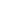 VastaVasta kõigileEdasta19. mai (7 päeva tagasi)VastaVasta kõigileEdasta20. mai (6 päeva tagasi)VastaEdasta20. mai (6 päeva tagasi)VastaEdasta21. mai (5 päeva tagasi)VastaEdasta23. mai (3 päeva tagasi)